Stowarzyszenie Wydawców Szkół WyższychorazWydawnictwo Naukowe Uniwersytetu im. Adama Mickiewicza w Poznaniuul. Fredry 10, 61-701 Poznań tel.: 61 829 46 46, mail: wydawnictwo@amu.edu.pl_____________________________________________________________________________________________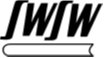 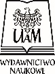 Zgłoszenie udziału w Konkursie o Nagrodę Stowarzyszenia Wydawców Szkół Wyższych im. Księdza Edwarda Pudełki 2023nazwa wydawnictwa……………………………………………………………………………………ul. ………………………………………………………………………………….……………………..kod ………………………… miasto …………………………………………………………………...NIP………………………… osoba do kontaktu ……………………………………………………..e-mail: …………………………………………………. tel. …………………………………………..Zgłaszamy udział w Konkursie o Nagrodę Stowarzyszenia Wydawców Szkół Wyższych im. Księdza Edwarda Pudełki 2023.Do Konkursu typujemy ………… tytułów wyszczególnionych  w wykazie (tabela zgłaszanych książek –  Konkurs o Nagrodę Stowarzyszenia Wydawców Szkół Wyższych im. Księdza Edwarda Pudełki 2023).Koszt zgłoszenia:0 zł - wystawca Poznańskich Targów Książki 2023, 100 zł – zgłoszenie każdej publikacji dla wydawnictwa, które nie jest wystawcą Poznańskich Targów Książki 2023.Załączamy po …. egz. zgłoszonych książek i zgadzamy się, by po dokonaniu oceny przez Komisję Konkursową zostały przekazane do bibliotek uczelnianych i miejskich.Przyjmujemy do wiadomości Regulamin Konkursu o Nagrodę Stowarzyszenia Wydawców Szkół Wyższych im. Księdza Edwarda Pudełki 2023 i nie wnosimy do niego zastrzeżeń.Dane do faktury:nazwa wydawnictwa…………………………………………………………………………..ul. ………………………………………………………………………………….……………kod ………………………… miasto ………………………………………………………….NIP……………………………………………………………………………………………....………………………………	………………………………………............data						podpis prezesa / dyrektorapieczątka wydawnictwaTABELA ZGŁOSZONYCH TYTUŁÓWW KONKURSIE O NAGRODĘ STOWARZYSZENIA WYDAWCÓW SZKÓŁ WYŻSZYCH 
IM. KSIĘDZA EDWARDA PUDEŁKI Poznań 20231.Tytuł…...........................................................................................................................................................................................................................................................................................................................Autor/rzy/  ...............................................................................................................................................	Rodzaj publikacji ......................................................................................................................................	Adresaci publikacji ..................................................................................................................................Krótka notka o książce				     ......................................................................................................................................................................	......................................................................................................................................................................	......................................................................................................................................................................	......................................................................................................................................................................	......................................................................................................................................................................Informacje o książce:	oprawa ............................................... objętość ....................................... format ...................................	ilustracje ............................................................. mapy ............................................................................	Rok wydania: ............................................................................................................................................	Recenzenci: ................................................................................................................................................2. Tytuł….........................................................................................................................................................................................................................................................................................................................Autor/rzy/  ...............................................................................................................................................	Rodzaj publikacji ......................................................................................................................................	Adresaci publikacji ..................................................................................................................................Krótka notka o książce				     ......................................................................................................................................................................	......................................................................................................................................................................	......................................................................................................................................................................	......................................................................................................................................................................	......................................................................................................................................................................Informacje o książce:	oprawa ............................................... objętość ....................................... format ...................................	ilustracje ............................................................. mapy ............................................................................	Rok wydania: ............................................................................................................................................	Recenzenci: ................................................................................................................................................3.  Tytuł…........................................................................................................................................................................................................................................................................................................................Autor/rzy/  ...............................................................................................................................................	Rodzaj publikacji ......................................................................................................................................	Adresaci publikacji ..................................................................................................................................Krótka notka o książce				     ......................................................................................................................................................................	......................................................................................................................................................................	......................................................................................................................................................................	......................................................................................................................................................................	......................................................................................................................................................................Informacje o książce:	oprawa ............................................... objętość ....................................... format ...................................	ilustracje ............................................................. mapy ............................................................................	Rok wydania: ............................................................................................................................................	Recenzenci: ................................................................................................................................................4. Tytuł…........................................................................................................................................................................................................................................................................................................................Autor/rzy/  ...............................................................................................................................................	Rodzaj publikacji ......................................................................................................................................	Adresaci publikacji ..................................................................................................................................Krótka notka o książce				     ......................................................................................................................................................................	......................................................................................................................................................................	......................................................................................................................................................................	......................................................................................................................................................................	......................................................................................................................................................................Informacje o książce:	oprawa ............................................... objętość ....................................... format ...................................	ilustracje ............................................................. mapy ............................................................................	Rok wydania: ............................................................................................................................................	Recenzenci: ................................................................................................................................................